111年度食農戶外教育活動計畫（下為發文至各校申請計畫）壹、依據：一、桃園市政府教育局110年3月4日桃教體字第1100018519號函。二、桃園市政府教育局110年8月20日桃教體字第1100074921號函辦理。貳、目的：一、鼓勵學生共同參與農園體驗，提供學生多元學習環境與展能舞台。二、結合運用本市各休閒農業區資源，透過農事體驗活動，鼓勵師生親近自然，進而推廣食農教育及環境教育理念。三、配合政府振興經濟方案，鼓勵師生參與休閒農業旅遊，帶動本市農村在地商機。四、辦理單位：主辦單位：桃園市政府教育局承辦單位：桃園市自立國小參、計畫期程：111年4月至111年12月。肆、辦理方式：由有意辦理之學校依申請方式提出申請，經審查核定後執行。辦理內容：辦理食農戶外教育活動，內容如下：結合本市休閒農區合作業者進行食農戶外教育活動伍、申請期程：（一）第十梯次：桃園市各國民中小學、公私立幼兒園、非營利幼兒園      自111年9月26日（星期一）起至111年10月17日（星期一）      16:00止。第九梯次：申請未額滿再行公告。。（二）申請文件：將申請計畫（表1)、經費概算表(表2)，紙本經校（園）長核章，掃描正本傳送電子檔E-mail至zles606@stu.zles.tyc.edu.tw (主旨請註明○○學校食農戶外教育活動申請計畫)，申請文件免寄紙本資料，確認收件後會以電子郵件回覆申請編號）。（三）本計畫請於期限內傳送，逾期將不予受理(以電子信箱收件時間為憑)。陸、申請注意事項：（一）各校需自本市休閒農區業者中挑選至少1處，如周邊有環境教育設施場所、觀光工廠及產業文化館等地點，亦可視規劃情形納入行程進行辦理。（請參閱表5）。（二）私立幼兒園請檢附立案證明資料。（三）各校核定計畫需於111年10月30日前完成核結，敬請考量執行與核銷所需期程，逾期不受理。（四）倘補助金額超過十萬以上，請依採購法相關規範辦理。柒、審查方式：活動計畫（活動內容、經費編配、本市休閒農區合作業者選擇）符合本案要旨，且明確結合食農教育及環境教育之理念，並確實可行。捌、經費補助：辦理本市休閒農區業者名單（請參閱表5）體驗活動，每團（班）最高補助新臺幣1萬5,000元整。補助項目含門票、車資、保險（僅補助學生）、活動材料、DIY活動、雜支，各校可依需求提出申請，務必採用本市籍遊覽車就近服務。玖、經費撥付：請申辦學校於活動辦理完畢兩週內，經檢視無誤後，將紙本資料全部先行掃描寄至zles606@stu.zles.tyc.edu.tw， 經主辦單位審查通知後再將紙本資料寄（送）自立國小輔導室（桃園市中壢區永福路1200號）。（一）紙本資料：1.原始憑證正本（經申請學校主計審查核章，勿裝訂成冊，請用長尾夾固定，各校自留影本）及收支結算表、私立幼兒園請檢附委辦經費支出憑證簿、立案證明資料、支出明細表。2.統一收據【繳款人：自立國小，請註明匯入公庫資料】。3.活動計畫成果（表4）1份。（二）電子檔：（請寄至zles606@stu.zles.tyc.edu.tw）1.活動照片十張。2.活動計畫成果（表4）。拾、預期效益：一、提升師生食農教育素養，積極有效推展食農教育及環境教育。二、增加學生體驗戶外農園體驗，提供多元學習環境與展能舞台。三、學生具備正確、安全及健康的飲食觀，理解食物、生命與環境的關係。四、透過實際體驗與操作，落實並強化友善環境及永續發展之觀念與行動。拾壹、附件資料 表1申請計畫範例、表2申請經費概算、表3委辦經費收支結算、表4活動計畫成果、表5本市休閒農區業者名單拾貳、本案聯絡人：自立國小輔導主任潘光道，聯絡電話：4559130#610。拾參、本計畫經陳  教育局核可後實施，修正時同。（表1）桃園市111年度食農教育戶外教育活動計畫承辦人：             主任：                 校長：桃園市○○區○○國民小學/○○幼兒園辦理111年度食農教育戶外教育活動計畫一、依據： 111年○月○日桃教體字第   號函111年度食農教育戶外教育活動計畫。二、計畫目標：（一）鼓勵學生共同參與農園體驗，提供學生多元學習環境與展能舞台。（二）結合運用本市各休閒農業區資源，透過農事體驗活動，鼓勵師生親近自然，進而推廣食農教育及環境教育理念。（三）配合政府振興經濟方案，鼓勵師生參與休閒農業旅遊，帶動本市農村在地商機。三、實施內容：（一）辦理時間：中華民國111年○○月○○日。（二）實施對象：本校/園○年級學生。（三）辦理地點：○○○。（需申請至少一處地點）（四）參與人數：預估○○人，計○團（班）。（五）辦理內容：本市閒休農業園區戶外教育活動、農產品DIY活動、農事體驗…等。四、課程理念：透過走讀、操作、觀察、探索、互動、反思等歷程，結合五感體驗的融合學習，讓學習更貼近學習者的生活經驗。落實「自發」、「互動」及「共好」的教育理念。（一）課程設計：友善環境、尊重與關懷他人。（二）領域單元：結合○年級○○領域（三）教學方式：進行體驗式學習、探索式學習、合作式學習。五、經費編列：（詳如附件概算表1）六、預期效益：（一）提升師生食農教育素養，積極有效推展食農教育及環境教育。（二）增加學生體驗戶外農園體驗，提供多元學習環境與展能舞台。（三）學生具備正確、安全及健康的飲食觀，理解食物、生命與環境的關係。（四）透過實際體驗與操作，落實並強化友善環境及永續發展之觀念與行動。（計畫需能明確傳達友善環境、永續發展之理念，並確實可行，內容請自行調整）(表2)桃園市○○區○○國民中（小）學/○○幼兒園111年度食農教育戶外教育活動計畫經費概算表承辦人：         主任：         主計：         校（園）長：（表4）桃園市○○國民中(小)學/○○幼兒園111年度食農教育戶外教育活動計畫成果表 承辦人：                    主任：                   校長：（表5） 本市休閒農業區提供食農教育場域清冊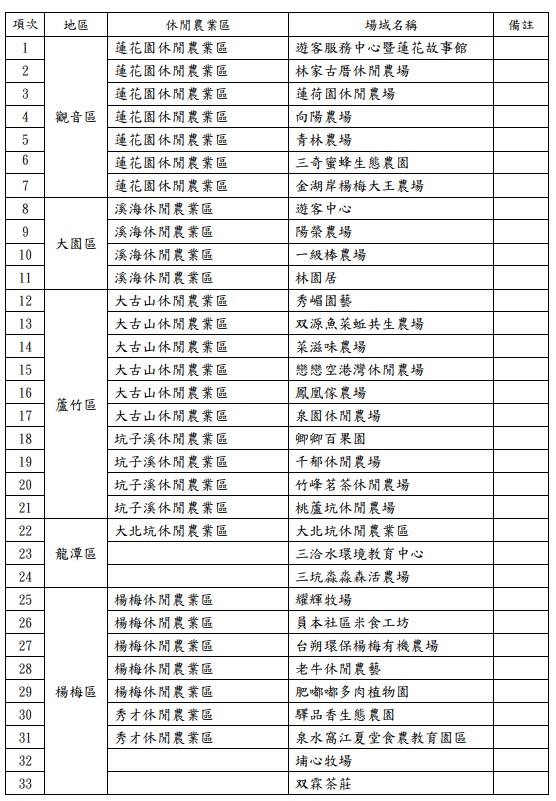 本市休閒農業區提供食農教育場域清冊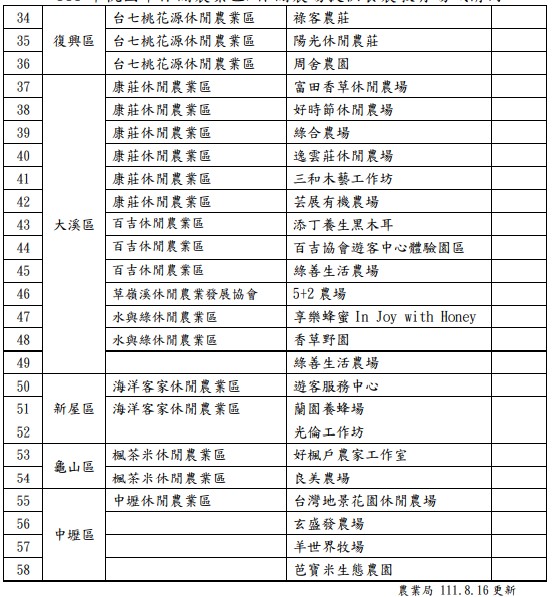 申辦學校：桃園市○○區○○國民小學/○○幼兒園申請說明：一、本次食農戶外教育計畫要點簡述如下：（一）、各校自本市休閒農區業者中挑選至少1處。如周邊有環境教育設施場所、觀光工廠及產業文化館等地點，亦可視規劃情形納入行程進行辦理。（二）、每團（班）最高補助新臺幣1萬5,000元整。（三）、本案於111年10月30日前完成核結。（四）、私立幼兒園請檢附立案證明。申請摘要總表：（請合計貴校所有申請班級數及經費）一、申請總班級數：總計○團（班）。二、經費總計：新台幣    元整三、辦理地點：四、辦理時間：項次項目單位單價數量總價說明1門票人2車資輛3活動材料份4保險人保險僅補助學生5DIY體驗活動人6雜支式5%小計小計小計小計小計附註：經費編列以經常門為限。雜支請勿超過總經費5％。保險僅補助學生，核銷時並請檢附保險名冊並加記保費計算方式。若隨隊教職員工若有加入保險，請將教職員工收據分開開立。附註：經費編列以經常門為限。雜支請勿超過總經費5％。保險僅補助學生，核銷時並請檢附保險名冊並加記保費計算方式。若隨隊教職員工若有加入保險，請將教職員工收據分開開立。附註：經費編列以經常門為限。雜支請勿超過總經費5％。保險僅補助學生，核銷時並請檢附保險名冊並加記保費計算方式。若隨隊教職員工若有加入保險，請將教職員工收據分開開立。附註：經費編列以經常門為限。雜支請勿超過總經費5％。保險僅補助學生，核銷時並請檢附保險名冊並加記保費計算方式。若隨隊教職員工若有加入保險，請將教職員工收據分開開立。附註：經費編列以經常門為限。雜支請勿超過總經費5％。保險僅補助學生，核銷時並請檢附保險名冊並加記保費計算方式。若隨隊教職員工若有加入保險，請將教職員工收據分開開立。附註：經費編列以經常門為限。雜支請勿超過總經費5％。保險僅補助學生，核銷時並請檢附保險名冊並加記保費計算方式。若隨隊教職員工若有加入保險，請將教職員工收據分開開立。附註：經費編列以經常門為限。雜支請勿超過總經費5％。保險僅補助學生，核銷時並請檢附保險名冊並加記保費計算方式。若隨隊教職員工若有加入保險，請將教職員工收據分開開立。(表3)桃園市政府教育局補助或委辦經費收支結算表(表3)桃園市政府教育局補助或委辦經費收支結算表單位：元機關名稱：桃園市○○區○○國民中（小）學/○○幼兒園計畫名稱：111年度食農戶外教育活動計畫教育局核定函日期及文號：111年   月   日桃教體字第       號函預算年度及科目：桃園市政府教育局主管地方教育發展基金111年度預算教育局分基金「體育及衛生教育計畫-會費、捐助、補助、分攤、照護、救濟與交流活動費」科目7-（53）項下支應。計畫預定完成日期：111年10月30日計畫實際完成日期：111年○月○日計畫概算金額：新台幣    元教育局核定補助金額：新台幣    元教育局實際撥付補助金額：新台幣    元教育局補助實支金額：新台幣    元結餘款：新台幣    元 結餘款繳回日期：
(受補助單位勿填)    年    月    日備註：說明：１、受補助機關學校應於計畫結束２０日內填報本表送本局備查。１、受補助機關學校應於計畫結束２０日內填報本表送本局備查。２、本表應由業務單位填報，會計單位複核。２、本表應由業務單位填報，會計單位複核。３、本表預算年度及科目，請依教育局核定補助函所列科目填列。３、本表預算年度及科目，請依教育局核定補助函所列科目填列。４、工程款之實際撥付金額不含教育局提撥0.5%之工程管理費 。４、工程款之實際撥付金額不含教育局提撥0.5%之工程管理費 。５、結餘款=教育局實際撥付補助金額 - 教育局補助實支金額 。５、結餘款=教育局實際撥付補助金額 - 教育局補助實支金額 。６、本表結餘款繳回日期，為收入繳款書日期，由教育局業務單位填寫 。６、本表結餘款繳回日期，為收入繳款書日期，由教育局業務單位填寫 。承辦人　　  　　　　業務單位主管　  　　　　　　主辦會計　    　　　　　機關首長　承辦人　　  　　　　業務單位主管　  　　　　　　主辦會計　    　　　　　機關首長　代表性活動照片(勿壓縮)（8-12張,表格不足請自行增加）說明：說明：說明：說明：說明：說明：